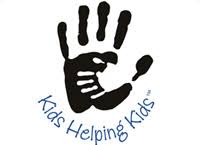 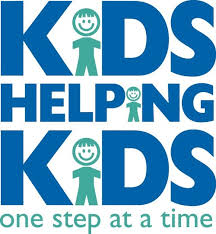 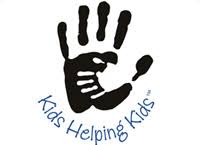 Who: Whitmore Bolles StudentsWhat: pay $1 to wear PJ’s to schoolWhy: Helping Hurricane Irma’s student victimsWhen: Wednesday October 18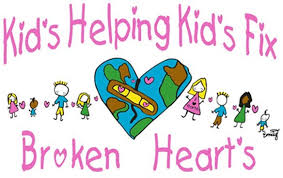 